lMADONAS NOVADA PAŠVALDĪBA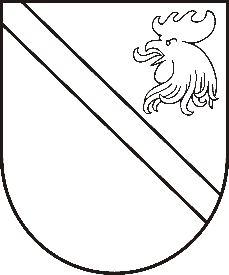 Reģ. Nr. 90000054572Saieta laukums 1, Madona, Madonas novads, LV-4801 t. 64860090, e-pasts: dome@madona.lv ___________________________________________________________________________MADONAS NOVADA PAŠVALDĪBAS DOMESLĒMUMSMadonā2020.gada 21.janvārī									       Nr.24									       (protokols Nr.2, 23.p.)Par valsts mērķdotācijas sadali Madonas novada pašvaldības izglītības iestāžu bērnu no piecu gadu vecuma izglītošanā nodarbināto pirmsskolas izglītības pedagoģisko darbinieku darba samaksai un sociālās apdrošināšanas obligātajām iemaksām no 2020.gada 1.janvāra līdz 31.augustam Saskaņā ar likumu “Par valsts budžetu 2020.gadam” un Izglītības un zinātnes ministrijas veiktajiem aprēķiniem atbilstoši normatīvajiem aktiem, pašvaldības Izglītības nodaļa un Finanšu nodaļa ir  veikusi aprēķinus par valsts mērķdotācijas sadali izglītības iestādēm. Noklausījusies sniegto informāciju, ņemot vērā 16.01.2020. Izglītības un jaunatnes lietu komitejas un 21.01.2020. Finanšu un attīstības komitejas atzinumus, atklāti balsojot: PAR – 9 (Agris Lungevičs, Zigfrīds Gora, Ivars Miķelsons, Antra Gotlaufa, Valda Kļaviņa, Andris Sakne, Rihards Saulītis, Aleksandrs Šrubs, Gatis Teilis), PRET – NAV, ATTURAS – NAV, Madonas novada pašvaldības dome NOLEMJ:Sadalīt Madonas novada pašvaldības izglītības iestādēm bērnu no piecu gadu vecuma izglītošanā nodarbināto pirmsskolas izglītības pedagoģisko darbinieku darba samaksai un sociālās apdrošināšanas obligātajām iemaksām paredzēto valsts mērķdotāciju no 2020.gada 1.janvāra līdz 31.augusta EUR 369296,00 apmērā.Pielikumā: Madonas novada pašvaldības izglītības iestādēm bērnu no piecu gadu vecuma izglītošanā nodarbināto pirmsskolas izglītības iestāžu pedagoģisko darbinieku darba samaksai un sociālās apdrošināšanas obligātajām iemaksām paredzētās valsts mērķdotācijas no 2020.gada 1.janvāra līdz 31.augusta sadales saraksts.Domes priekšsēdētājs								          A.LungevičsS.Seržāne 64860562